Parent information on bar modellinghttps://www.youtube.com/watch?v=I6Ipio8JntUhttps://www.youtube.com/watch?v=PEAoJUYELtkhttps://www.youtube.com/watch?v=i7LAHc1qvigBefore you begin, practise your times tables using Time Table Rockstars for 20 minutes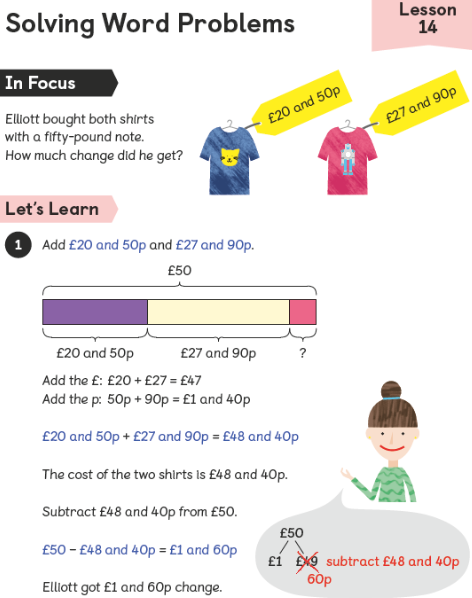 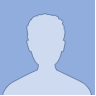 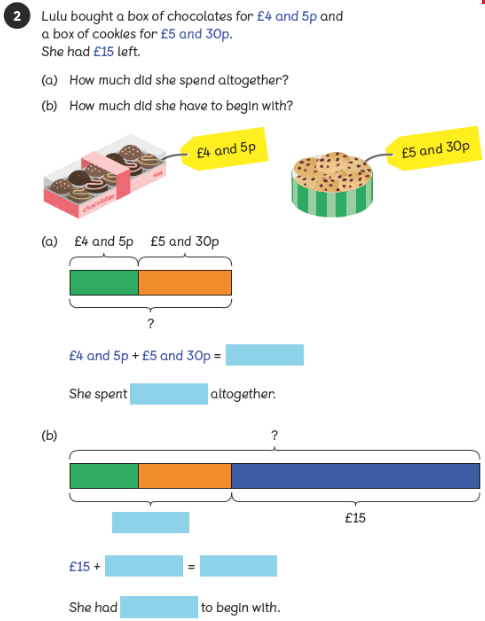 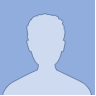 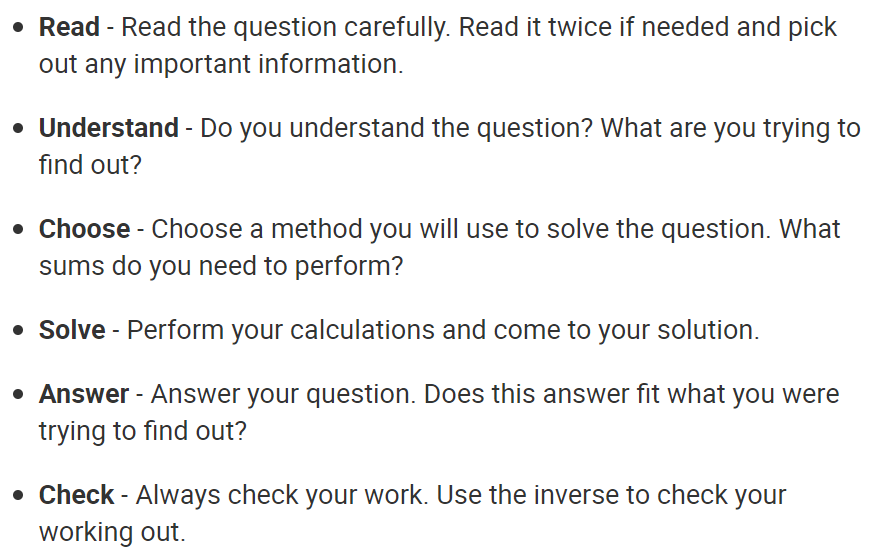 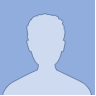 Your activity - Write your answers below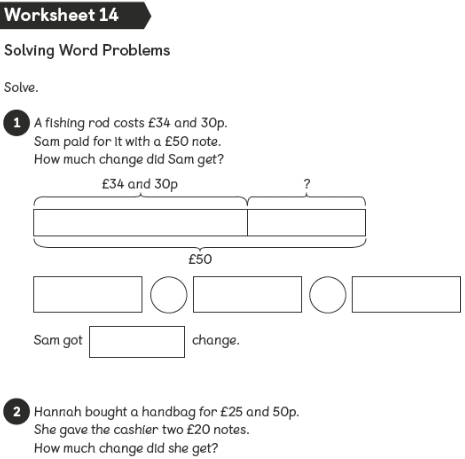 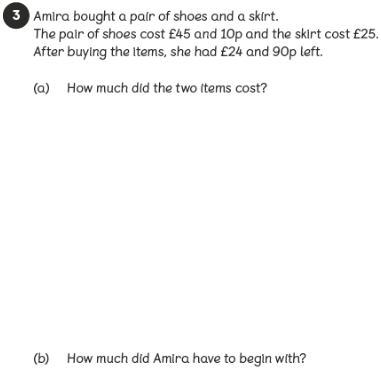 ExtensionExplain how you solved your answerAnswers1)2)3a)b)Extension